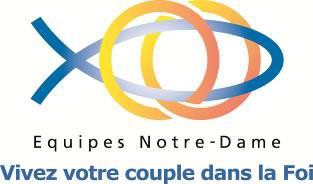 Présentation de nos 4 propositions pour couples Pour site internet et/ou feuille paroissiale Préalables à la diffusion du texte : Demander autorisation à votre curé pour que ce texte soit diffusé sur le site internet de la paroisse et/ou sur sa feuille paroissiale ;Faire paraitre ce texte la semaine précédant l’annonce ou la semaine suivant l’annonce ;  Ajouter les coordonnées du couple en charge de votre secteur en fin de message.Nous souhaitons aujourd’hui interpeller les couples de notre assemblée. Ne révisez-vous pas périodiquement votre voiture ou votre vélo ? Et bien nous, le mouvement des Equipes Notre- Dame, nous vous proposons de prendre soin de votre couple et de sa progression spirituelle.Nous formulons le souhait que, selon votre situation, l’une de ces quatre propositions portées par notre mouvement puisse vous convenir :la première « les Equipes Notre-Dame », concerne les couples mariés unis par le sacrement de mariage ;la seconde « Tandem Couple » concerne les jeunes couples mariés ou non ;la troisième proposition est les « Equipes Reliance » et s’adresse aux couples vivant une secondeunion ;enfin, la quatrième et dernière proposition est « Parcours Ensemble » et concerne les couples ayant au moins 10 ans de vie commune quelles que soient leur histoire et leur situation (mariés ou pas, en première ou en seconde union, baptisés ou non).Le point commun de ces quatre propositions, c’est qu’il s’agit d’un cheminement en équipe de quatre ou cinq couples, basé sur des réunions mensuelles, d’une soirée autour d’un repas ou d’un dessert, avec un temps de mise en commun des événements du mois, un partage plus ou moins approfondi sur sa vie spirituelle, un temps de prière et un temps d’échanges sur un thème étudié à la maison. Au cours des deux premières années, ces équipes sont accompagnées et guidées par un couple « aîné ». Un prêtre, un diacre ou un religieux participe, suivant les propositions, soit à toutes les réunions soit à une ou deux réunions dans l’année.Il y a forcément une proposition, qui vous correspond !Alors, si vous souhaitez prendre soin de votre couple et vous rapprocher en couple du Seigneur, n’hésitez pas à visiter notre site internet www.equipe-notre-dame.fr ou à contacter le couple mentionné sur la feuille paroissiale !Merci à tous et à bientôt la joie de vous rencontrer !Pour en savoir plus : www.equipes-notre-dame.fr /01 43 36 08 20Le contact de votre secteur : Mr et Mme :Tel :Mail : 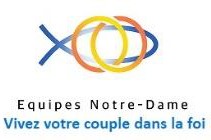 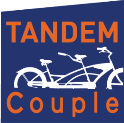 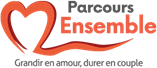 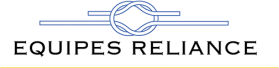 